青少年机器人教育等级评测三级实操题实操题（70分）主题：报警器器材说明：器件：红外传感器模块一个，LED灯模块一个，蜂鸣器模块一个，旋钮电位器模块一个，结构件若干。 （报警器触发传感器可以用其他传感器替代，但功能必须实现，并在答辩环节作出说明）搭建要求：（20分）1、主控和各个模块连接正确。2、搭建模型结构自定，必须固定所有电子模块。程序要求：（30分）1、红外传感器检测到有人靠近时LED灯闪烁，蜂鸣器间歇响起。2、LED灯闪烁和蜂鸣器响的频率同步。3，通过旋钮点位器的调节LED和蜂鸣器的频率变化，变化范围自定。考试说明：（10分）程序编写前请画出程序流程图。使用图形化编程环境编写程序。展示答辩问题（随机选两个考生口头作答）：（10分）你的造型有什么特点？描述一下你实现功能用的传感器的原理？如果没有用“红外传感器”请说明所用传感器的功能及原理？说一下你搭建过程中遇到的困难是什么？面对困难你是怎么克服的?参考答案：参考流程图：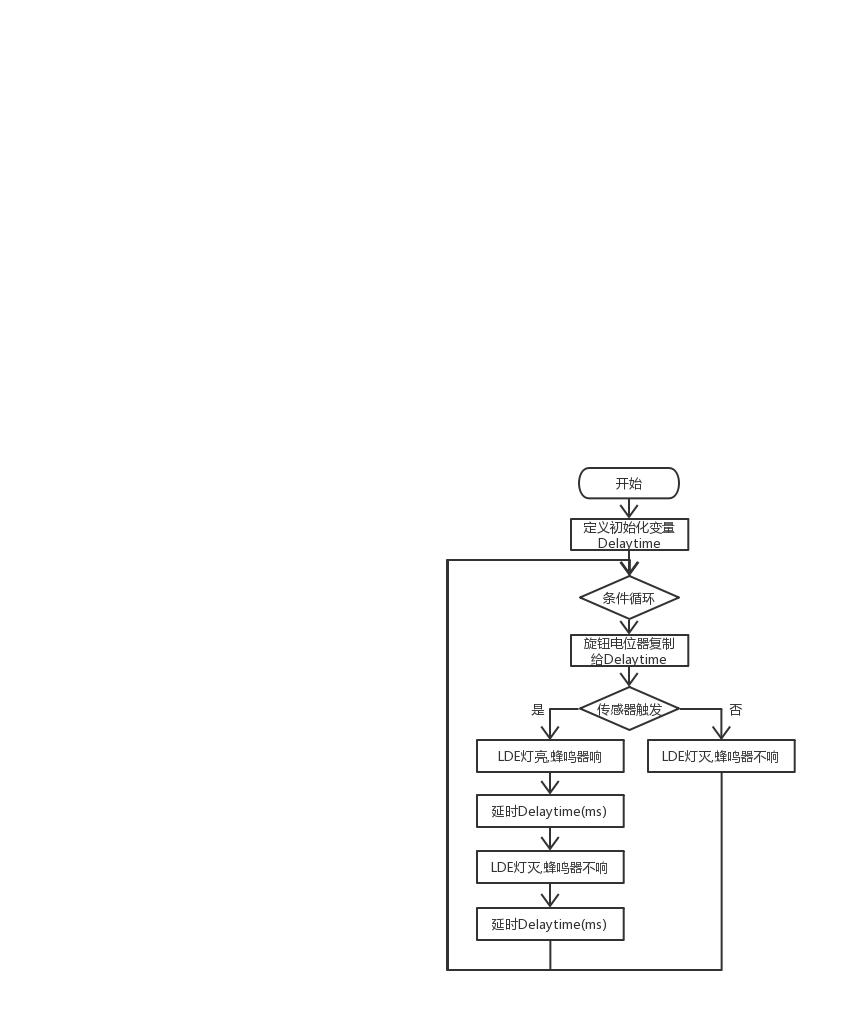 参考程序：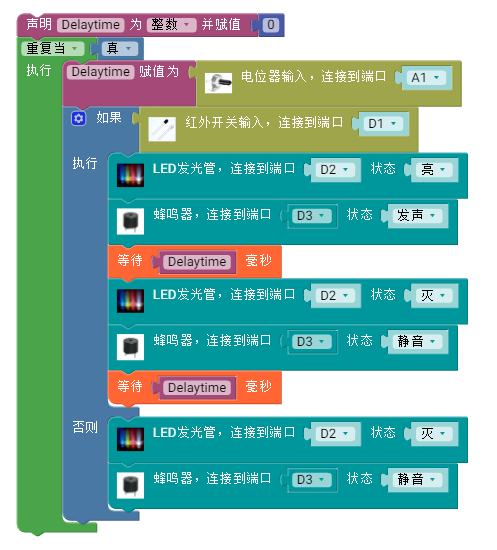 